Softball New Zealand Scorers Association   Panel Meeting held on 3rd/4th September 2016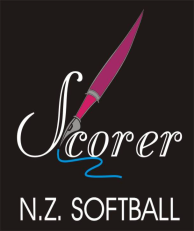 Deputy Chief ScorersCongratulations to Marie Byrne (Southern) Ian Ditfort (Central) and Lynette Leathart (Northern) who have been returned for another two years.Draft Tournament AppointmentsThese have been sent out and it was pleasing to get such a good response. All tournaments are now fully staffed and will only be confirmed, or tweaked, once entries are known.Scorer’s LeviesAccounts for Scorer’s Levies are just about ready to send out, with some Associationsstill owing for last season. These will be due for payment by 31 October 2016. See the latest Bulletin for information on this LevyIPad Scoring for all FinalsSoftball NZ have asked if all Finals at SNZ Tournaments can be Electronically scored as well as Official. We have been trying to do this, depending on who is appointed to some tournaments. All Finals includes Div 2 Secondary Schools, so obviously the Chief Scorer should be an IPad scorer, or bring someone in for the last day.Tournament AccommodationSNZ to be asked to book scorer’s accommodation as close to the Park as possible. Also to make sure that the Motel has good lighting, extra plugs and a table suitable for doing Statistics.ExamsCongratulations to all who sat the NZ Refresher Exam and the NZ Theory Exam, as there was a 100% pass rate. Also, congratulations must also go to Marie Byrne for the two part refresher exam she set. It was excellent with many positive remarks.International ScorersSee 2016 Bulletin for information on this.WebsiteIf you go into the NZ Scorer’s Website you will see that some items have at long last been updated. We are working on this and the latest Bulletin and the Draft Appointments have been sent to be put on there. GradingThree tiers of Grading, being Active, Associate and Inactive. See Bulletin.New ScoresheetStill some confusion in what exactly goes into the OE and FC columns. Put explanation on Bulletin.UniformsWe need to keep an eye on scorers who still don’t have the new uniform. Advise that they still all need to have the uniform, but can purchase an item at a time, starting with the Official shirts. Have a look at tournament entries to see who does not have the uniform. Once we can find out if the uniform company is registered and has the right to the art work, and if not, we can pursue a cheaper option.Daily Tournament ReportsStatisticians to be advised that only Top Batters, Top Pitchers and RBI’s need to be shown on the Notice Board each day at Tournaments, plus sent to Softball NZ for the Website. Stolen Bases to come out completely and Home Runs are only required for from U19 upwards. SNZ only requires Top Batters and Top Pitchers sent daily for the Website, in XL. Explanation to go out in Statistician’s letter to selected tournament statisticians.Pressure BattingThere are different perceptions out there of pressure batting. This is only done when asked for, but everyone needs to be on the same page. Include on Stat trak, so that it is available if coaches ask for it. It could be a good idea to ask coaches what they think Pressure Batting should be.Erasable PensScorers to be advised that they can no longer use erasable pens at tournaments, as when these are used, the writing on the cards fades away and sometimes rubbs off. We need the tournament cards to be kept for records, and need to be able to read them.Pitch CountAll scorers to be reminded to add the result pitch when adding Balls and Strikes at the end of each innings.CommunicationWe are very keen to keep communication open with all scorers. Please contact us if you have any suggestions or problemsYours in SoftballLil Natana (Chief Scorer)  Marie Byrne (Southern Deputy) Ian Ditfort (Central Deputy) Lynette Leathart (Northern Deputy) Elaine Karsten (Statistician)